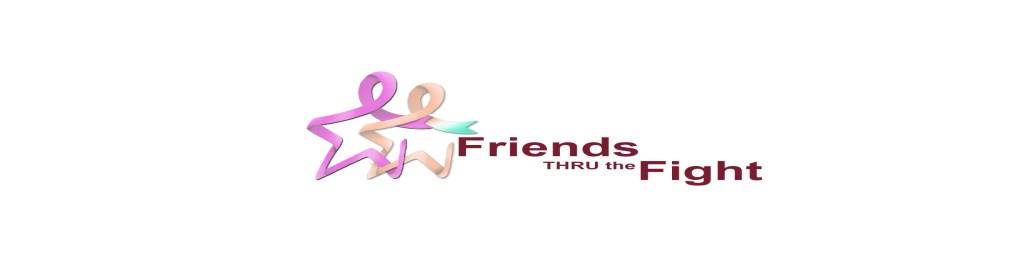 "Teeing off with Friends "3rd  Annual  Golf Tournament	DATE:    	Thursday, June 11, 2015	PLACE:  	Canon Gate at Magnolia Creek Golf Course – 	TIME:	1:30pm Shotgun Start 4-Man Scramble  	COST:     	$400 per team/$100 per player (**must receive by May 15th)	*BBQ plate at the completion of the tournament* Friends Thru The Fight Benefit Non-Profit Tournament – All proceeds will be donated to the Friends Thru The Fight, Inc*Hole-in-one prizes*Door prizes*All checks make payable to:  Friends Thru The Fight, Inc***Mail entry form and check to: Friends Thru The Fight					        P.O. Box 666				                  League City, TX 77574* Paypal Accepted: Visit our website link http://friendsthruthefight.weebly.com/donations.htmlPlease indicate where to apply the payment*Or E-mail your entry form to friendsthruthefight@gmail.com . For other questions please call Hillary Hunter (713)252- 2184 or Jacque (281) 744 -1786.Team:	Player 1______________________________		Player 2______________________________		Player 3______________________________		Player 4______________________________*If you would like a receipt for tax purposes, please provide:Name _______________________________   Email:_____________________________Address __________________________City, State, Zip __________________________VISIT US AT: friendsthruthefight.blogspot.com or friendsthruthefight.org or facebook.com/FriendsThruTheFightInc***Recognized by the Internal Revenue Service as exempt under section 501(c) (3) of the Internal Revenue